SSMS 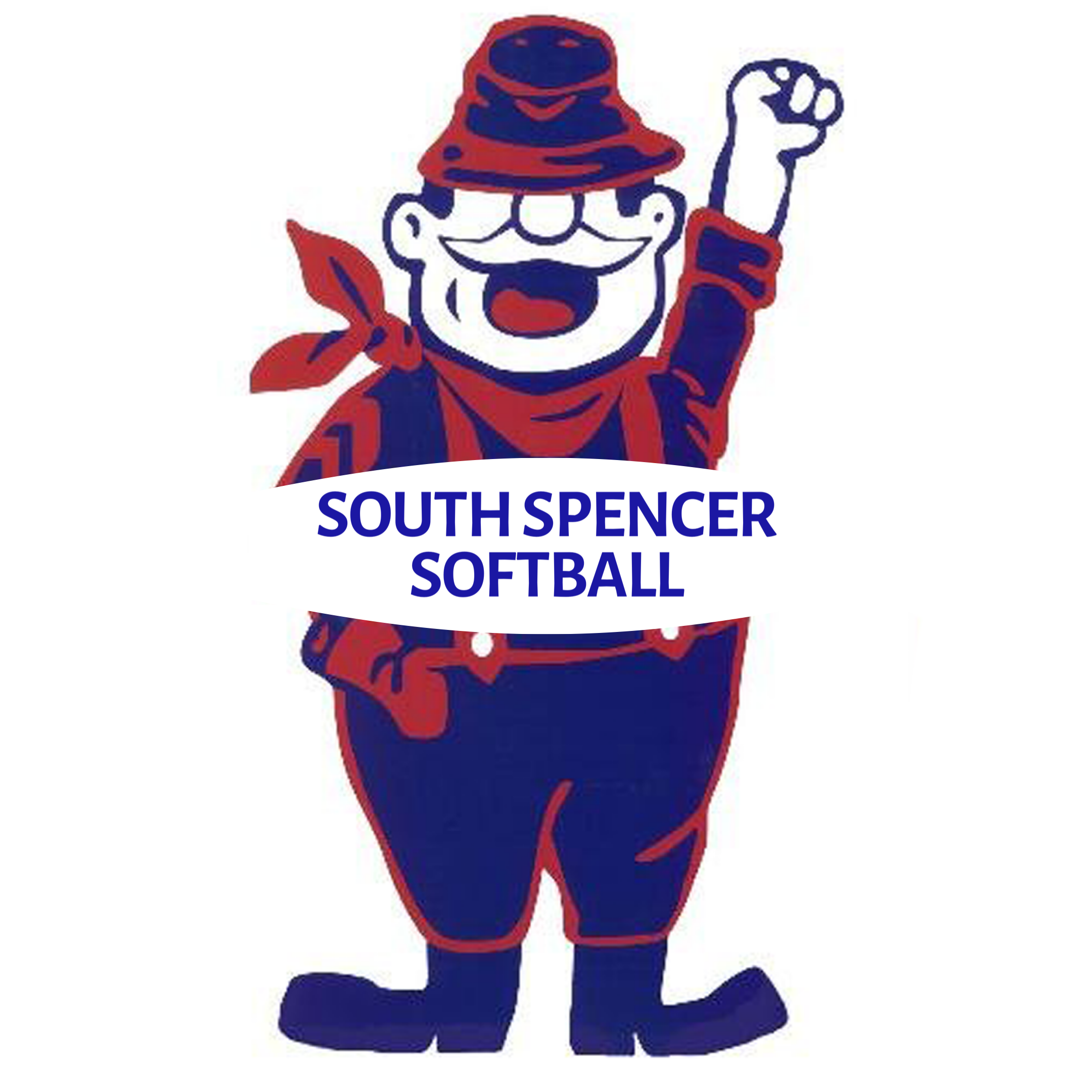 Softball Camp (incoming 6th-8th graders)When: JULY 20th & 22ndWhere: SSHS Softball FieldTime: 8-10 a.m.Cost: $20 per camper (includes camper t-shirt)Due to Covid precautions:Forms can either be:      Emailed to- Rebekah.engelhardt@sspencer.k12.in.us     Or sent to the “South Spencer Lady Rebels Softball” Facebook page.** $20 fee will be collected on the first day of camp. What to bring:Your own water bottleGear/equipment- (glove, helmet, face mask, bat, catching gear, etc.)What to expect:Screenings and temperature checks upon arrival.Equipment will be cleaned before and after each camp.Parents are not allowed to stay during the camp. IMPORTANTParents MUST wait to make sure their kid passes the screenings before leaving the parking lot.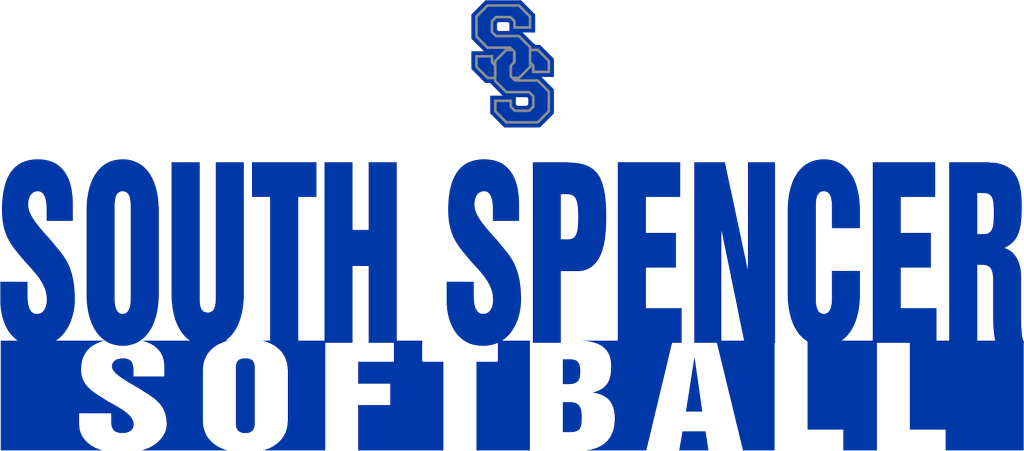 MS CAMP FORM -DUE BY JULY 13th (due to getting the correct shirt sizes) ADDRESS:South Spencer High School 1142 N County Rd 275 W,Rockport, IN 47635Head Softball Coach- Rebekah EngelhardtCell: (812) 686-0460         Email- Rebekah.engelhardt@sspencer.k12.in.us ______________________________________________________________			T-Shirt size: __________Name of participant									______________________________________________________________Parent/Guardian name                                  Phone Number ______________________________________________________________  Upcoming year grade                                             SchoolBy signing this I hereby allow all the SSHS Softball staff permission for the child’s name above to participate in the South Spencer Softball camp, and absolves the coaches, staff, and it’s members of all liability and responsibility in the event of accident, injury, or loss. _________________________________________________________________________________________________________Parent/guardian signature        					 Insurance policy#/carrier*checks made to “South Spencer Softball”				Total amount: __________PARENTS MUST COMPLETE THESE TWO FORMS AS WELL AND TURN THEM INTO THE SSHS OFFICE BEFORE THE FIRST DAY OF CAMP. *if not completed they cannot attend the camp.https://www.ihsaa.org/LinkClick.aspx?fileticket=1cetcgD92Ao%3D&portalid=0